TITRE DU RESUMEA. Auteur11, B. Auteur22, C. Auteur33 et D. Auteur42, 31. Affiliation Auteur12. Affiliation Auteur23. Affiliation Auteur3MOTS CLESMot clé1, Mot clé2, Mot clé3RésuméVoici le modèle du document pour la soumission des résumés pour la 7ème édition PHénomènes Aléatoires pour la Représentation des signaux et d’imagES organisée du 22 au 24 Mai 2017.La taille des résumés doit être comprise entre 1 page et 2 pages. Toutes les marges sont égales et valent .Pour le titre et l’affiliation des auteurs, merci de respecter le modèle proposé : titre du résumé centré en Times New Roman  gras en majuscules, auteurs en Times New Roman  gras, texte centré et affiliations en Times New Roman  italique texte aligné à droite. Les mots clés, ainsi que le corps du résumé sont en Times New Roman , texte justifié. Il est possible d’inclure des figures dans le résumé. La figure et la légende seront centrées, avec la légende en italique comme illustré dans l’exemple ci-dessous.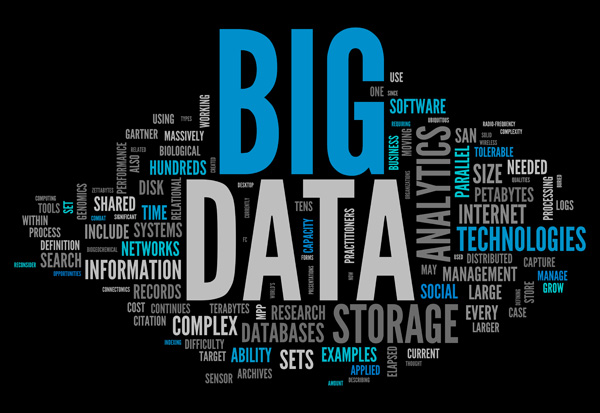 Figure 1: Big Data.Le résumé peut être terminé par une ou plusieurs références bibliographiques . Elles seront présentées comme illustré en fin de document.Références A. Auteur1, B. Auteur2 (année) « Titre de l’article cité », Nom du Journal, xx (yy), pp. 000-000.